Der Deutsche Sportlehrerverband (DSLV) bietet in Zusammenarbeit mit den Bezirksregierungen im Rahmen der Initiative „Schneesport an Schulen.“ in einer Veranstaltungsreihe Fortbildungsmaß-nahmen im Sport für Lehrerinnen und Lehrer an.Das Angebot richtet sich an Lehrerinnen und Lehrer aller Schulformen der Sekundarstufen I und II, die im Rahmen von Schulveranstaltungen Klassen-, Kurs- oder Projektfahrten mit winter-sportlichen Schwerpunkten planen und das Zertifikat zur Leitung von Schulskikursen bzw. Snowboardkursen mit SuS erwerben wollen (BASS 18-23 Nr. 2 Sicherheitsförderung im Schulsport, vom 26.11.2014).Die folgenden fachlichen Leistungen müssen nachgewiesen werden:Fahrkönnen (Bereich A)Lehrkompetenz (Bereich B)Theoretische Kenntnisse im Bereich Schneesport (Bereich C)Wichtig!Für die Teilnahme muss die Lehrkraft körperlich fit sein. Für die Teilnahme an Vorbereitungs- und für Qualifikationskursen wird erwartet, dass rote Pisten bei mittlerem Tempo in sicherer Fahrweise auch bei ungünstigen Sicht- und Schneeverhältnissen gut bewältigt werden können (gilt nicht für Anfänger bei der BR Detmold). Für die Teilnahme an Vertiefungskursen wurden die Anforderungen in den Bereichen A, B und C mit dem Erwerb des Zertifikates bereits nachgewiesen.Kursangebote:	Qualifikationskurse: In den Qualifikationskursen können die fachlichen Voraussetzungen mit dem Ziel der Befähigung zur Leitung von Schulskikursen bzw. Snowboardkursen erworben werden.	Vertiefungskurse: Die Vertiefungskurse vermitteln schwerpunktmäßig vielfältige neue und unterrichtsrelevante Formen des Gleitens. Je nach Zusammensetzung der Gruppe(n) (Interessenlage und Fähigkeiten) wird optional auch ein tageweiser Wechsel des Schneesportgerätes angeboten.	Vorbereitungskurse: Vorbereitungskurse für Lehrkräfte zum Nachweis und zum Erwerb der geforderten fahrtechnischen Anforderungen des Skifahrens oder des Snowboardens sowie der Demonstrationsfähigkeit der Fahrtechniken für die Durchführung von Ski- oder Snowboardkursen mit SuS. (keine Anfänger – ausschließlich die Bezirksregierung Detmold bietet ein begrenztes Kontingent für Anfänger).	Qualifikationskurse mit Elementen zur Durchführung von Schneesportfahrten in Förderschulen (ohne KME) werden nur von der Bezirksregierung Münster angeboten.Sollte sich bei der Teilnahme an einem Vorbereitungskurs nach wenigen Tagen herausstellen, dass die fahrtechnischen Anforderungen problemlos bewältigt werden, kann, je nach Verfügbarkeit der Plätze, auch noch nachträglich ein Wechsel in einen Qualifikationskurs erfolgen.Weitere Hinweise zu den Kursen:Alpines Skifahren (Qualifikationskurs)Beherrschen der Grundfertigkeiten des alpinen Skifahrens;Parallel offene Skiführung auf roten Abfahrten in mittelschwerem Gelände;Bereitschaft, (neue) technomotorische Grundlagen und Variationsformen des ’Gleitens und Fahrens’ mit verschiedenen Sportgeräten zu erproben und in Teilen bis zur Demonstrations-fähigkeit zu zeigen;Hinweis: Der Einsatz von Carving-Ski wird vorausgesetzt.Snowboarden (Qualifikationskurs)Beherrschen der Grundfertigkeiten des Snowboardfahrens;Positionieren, agieren und regulieren auf roten Abfahrten in mittelschwerem Gelände;Bereitschaft, (neue) technomotorische Grundlagen und Variationsformen des ’Gleitens und Fahrens’  in unterschiedlichem Gelände zu erproben und  Demonstrationsfähigkeit nachzuweisen.Hinweis: Es wird nur mit All-Mountain-Boards und Softboots geschult.Alpines Skifahren und Alpines Snowboarden (Vertiefungskurse)Der Nachweis einer erfolgreichen Teilnahme an einem Qualifikationskurs gleicher Ausrichtung ist erforderlich. (Kopie bitte zusammen mit der Anmeldung einreichen.)Vorbereitungskurse dienen der Einübung der für die Qualifikationskurse vorausgesetzten fahrerischen Fähigkeiten und Fertigkeiten (s. o.) und der dazugehörigen Demonstrationsfähigkeit. Vor allem soll der Bereich A (Fahrkönnen) entwickelt werden. Auch der Nachweis der geforderten theoretischen Kenntnisse im Bereich Schneesport (Bereich C) kann in diesem Kurs abgedeckt werden.Kosten: 874,- € pro Person im Doppelzimmer (DZ) einschließlich HP, Skipass und Lehrgangsgebühren(DSLV-Mitglieder erhalten einen Rabatt).In Ausnahmefällen kann nach Absprache gegen 70,- € Aufpreis ein Einzelzimmer gebucht werden.Gesamtzahl:	maximal 60 Teilnehmerinnen und TeilnehmerVorseminar:Für alle Teilnehmer/-innen voraussichtlich in der 09. KW, am 22.03.2019 (ganztägig)Leitung/Mitarbeit:Sibylle Wallossek (BR Düsseldorf) und Peter Lambertz (BR Köln) und das Skilehrteam der Bezirksregierungen Düsseldorf und Köln.Anmeldeverfahren:Anmeldung bitte bis spätestens 02.02.2019 unter Verwendung des Anmelde-Formblatts an die für den Dienstort zuständige Bezirksregierung Düsseldorf bzw. Köln (Dezernat 48.05 - Sport).Nach Ende der o. g. Anmeldefrist erfolgt eine schriftliche Bestätigung mit Informationen über den weiteren Ablauf.Sonderurlaub und Dienstunfallschutz:Für die Teilnahme an Fortbildungsveranstaltungen weiterer Träger ist grundsätzlich rechtzeitig Sonderurlaub über die Schulleitung bei der personalaktenführenden Dienststelle der jeweils zuständigen Bezirksregierung (Dez. 47) zu beantragen.Dem Antrag kann stattgegeben werden, wenn die Teilnahme im dienstlichen Interesse liegt (vgl. Rd.Erl. d. MSW vom 19.07.1996, BASS 20-23 Nr.3). Mit der Genehmigung ist der Dienstunfallschutz zugesagt; zudem können die Eigenkosten steuerlich oder ggf. über den schuleigenen Fortbildungsetat geltend gemacht werden.Aus Sicherheitsgründen ist das Tragen von (Ski-)Helmen für diese Fortbildung verbindlich.Im Falle von Stornierungen hat der Veranstalter Anspruch auf Stornokostenentschädigung, die im Einzelfall nach Maßgabe der gesetzlichen Regelungen berechnet wird. Eine Reiserücktrittsversicherung wird dringend empfohlen!Rückfragen:an Herrn Michael Pauwels (Bezirksregierung Düsseldorf, Dez. 48.05/Sport) Tel.: 0211/ 475-3904 oderan Herrn Peter Lambertz  (Bezirksregierung Köln, Dez. 48.05/Sport) Tel.: 0221/ 147-2524Bezirksregierung Düsseldorf	Dezernat 48.05 - SportAm Bonneshof 3540474 DüsseldorfDeutscher Sportlehrerverband (DSLV)zusammen mit Bezirksregierungen Düsseldorf und Köln(Dezernat 48.05 - Sport)Fax: 0211/875651031551Hiermit melde ich mich verbindlich für die o. g. Fortbildungsveranstaltung an:Ich wähle einen der folgenden (Praxis-)Schwerpunkte durch ankreuzen (x):*) Für die Anmeldung in dem jeweiligen Vertiefungskurs (Snowboard bzw. Skilauf alpin) bitte den Qualifikationsnachweis in Kopie beifügen.Im Falle von Stornierungen hat der Veranstalter Anspruch auf Stornokostenentschädigung, die im Einzelfall nach Maßgabe der gesetzlichen Regelungen berechnet wird. Eine Reiserücktrittsversicherung wird dringend empfohlen.__________________, ____________________		_____________________________(Ort)                              (Datum)						(Unterschrift)Bezirksregierung Köln	Dezernat 48.05 - SportZeughausstr. 2 -1050667 KölnDeutscher Sportlehrerverband (DSLV)zusammen mit Bezirksregierungen Köln und Düsseldorf (Dezernat 48.05 - Sport)Fax: 0221/147-2341Hiermit melde ich mich verbindlich für die o. g. Fortbildungsveranstaltung an:Ich wähle einen der folgenden (Praxis-)Schwerpunkte durch ankreuzen (x):*) Für die Anmeldung in dem jeweiligen Vertiefungskurs (Snowboard bzw. Skilauf alpin) bitte den Qualifikationsnachweis in Kopie beifügen.Im Falle von Stornierungen hat der Veranstalter Anspruch auf Stornokostenentschädigung, die im Einzelfall nach Maßgabe der gesetzlichen Regelungen berechnet wird. Eine Reiserücktrittsversicherung wird dringend empfohlen.__________________, ____________________		_____________________________(Ort)                              (Datum)						(Unterschrift)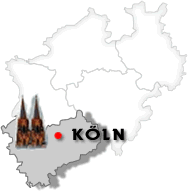 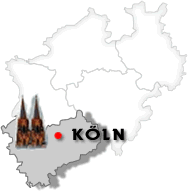 	   	                                      Bezirksregierungen                                      Unfallkasse                            Deutscher Sportlehrerverband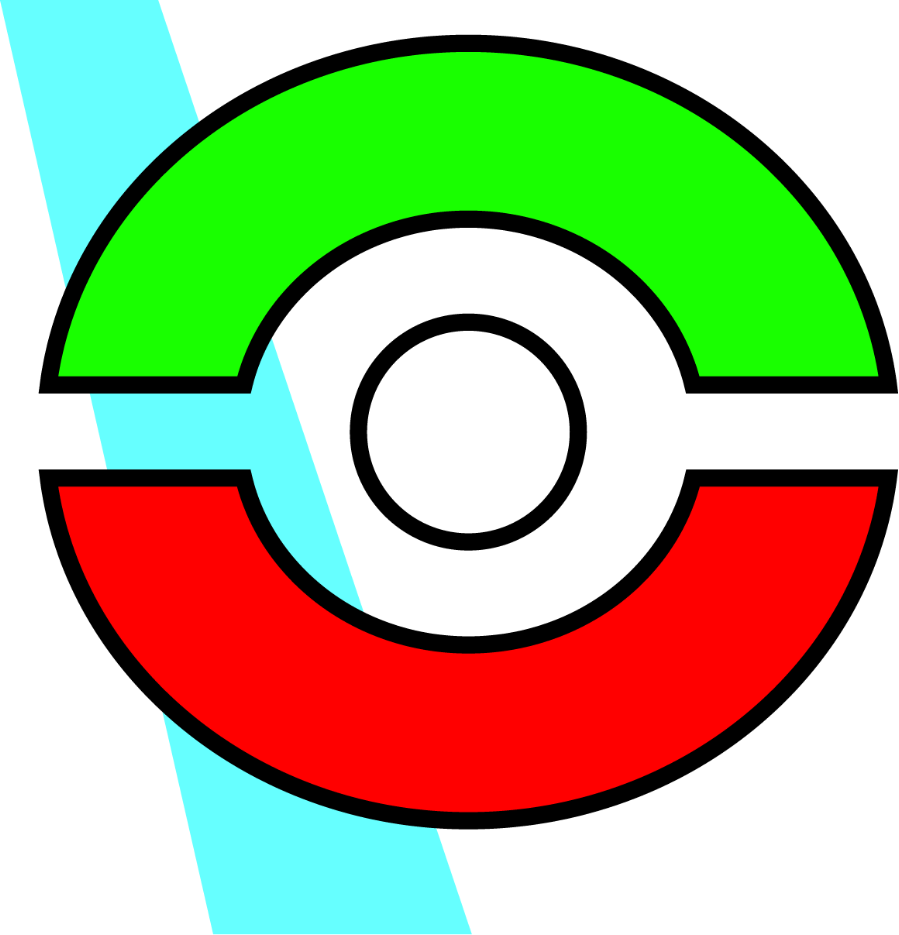 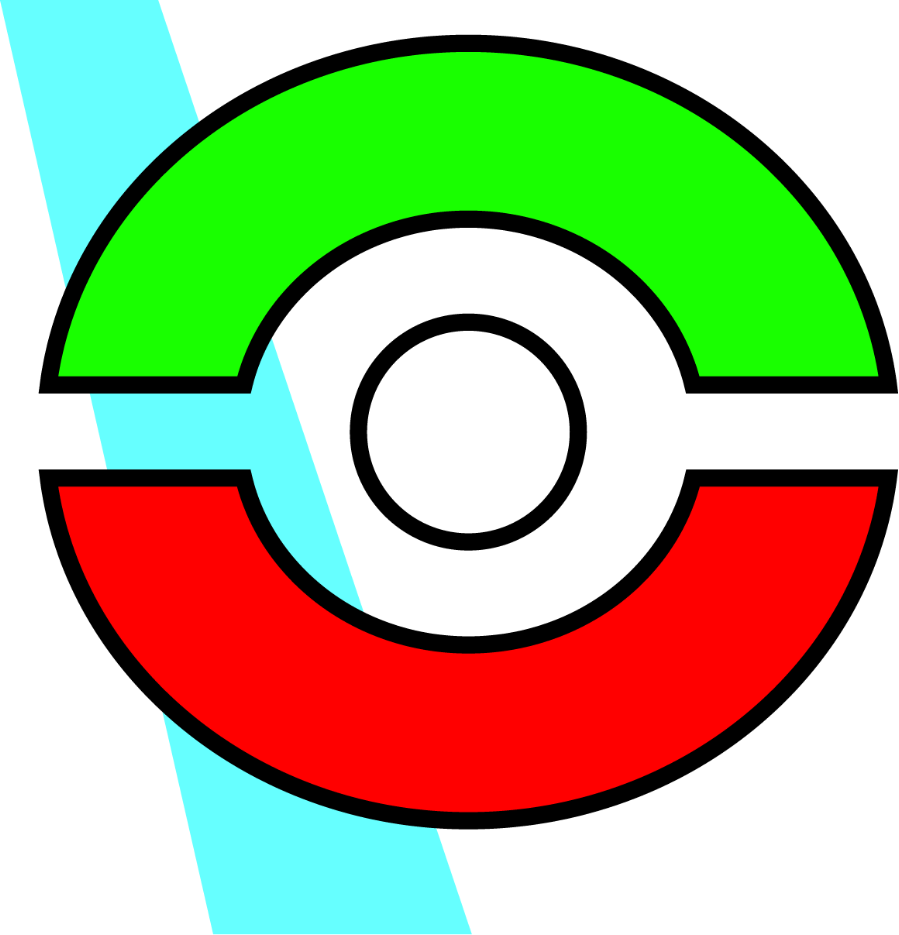 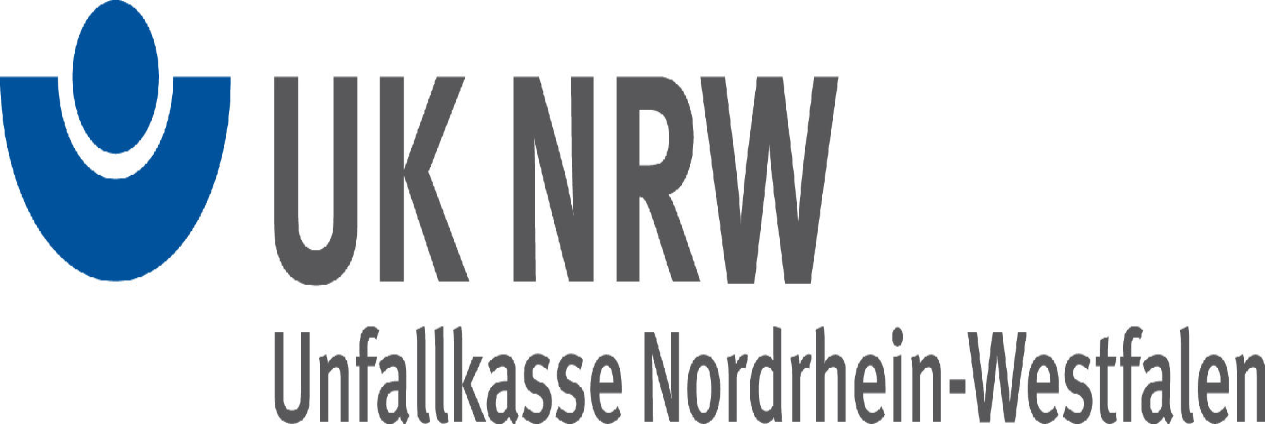 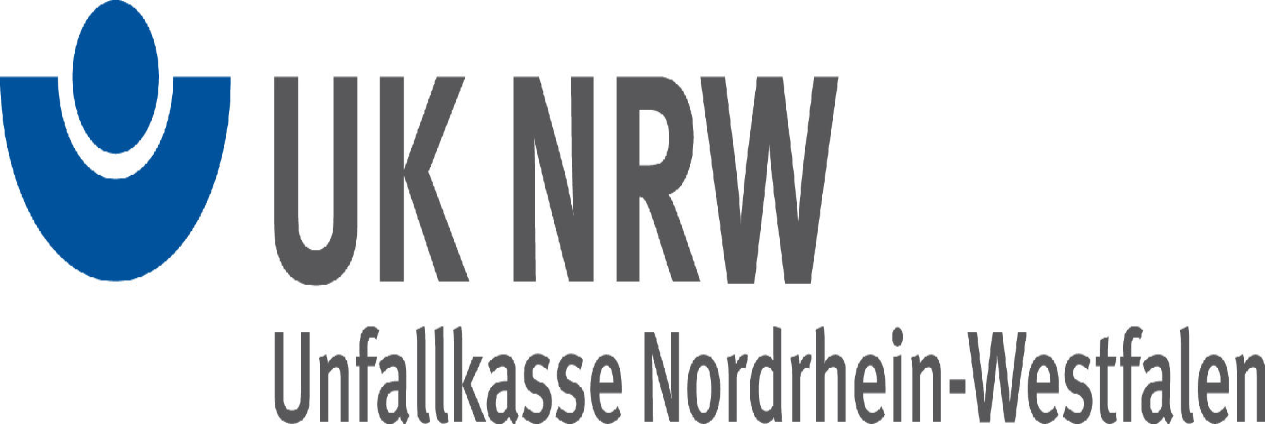 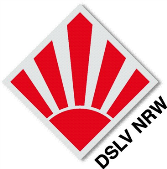 Düsseldorf und Köln                                    Nordrhein-Westfalen                              Nordrhein-WestfalenDezernat 48.05/Sport	          Zertifikatskurs  Skifahren und Snowboarden mit Schülerinnen und SchülernFreitag, 12.04.2019 (Abfahrt abends) bis Samstag, 20.04.2019 (Rückkehr abends) Erste Woche der Osterferien NRW 2019 874,- €Im Hotel Central in Gerlos/ ZillertalAufgrund der Nähe zur Talstation der Gondel ist kein Zubringerbus zum Skigebiet erforderlich.►Anmelde-Formblätter:  FolgeseitenAnmeldungFortbildungsveranstaltungZertifikatskurs Skifahren und Snowboarden mit Schülerinnen und Schülern12.04.2019 – 20.04.2019 (erste Woche Osterferien)_____________________, __________________Name,                                 Vorname________________________________________Tel. (p.)________________________________________Tel. (mobil)________________________________________Mail (p)________________________________________Schule (Dienstanschrift)___________ ____________________________(Str.)_________    _____________________________(PLZ)	        (Ort)______________________________________Tel.________________________________________E-Mail (d)VorbereitungQualifikationVertiefung*)Skilauf alpin*)SnowboardAnmeldungFortbildungsveranstaltung Zertifikatskurs Skifahren und Snowboarden mit Schülerinnen und Schülern12.04.2019 – 20.04.2019 (erste Woche Osterferien)_____________________, __________________Name,                                 Vorname________________________________________Tel. (p.)________________________________________Tel. (mobil)________________________________________Mail (p)________________________________________Schule (Dienstanschrift)___________ ____________________________(Str.)_________    _____________________________(PLZ)	        (Ort)______________________________________Tel.________________________________________E-Mail (d)VorbereitungQualifikationVertiefung*)Skilauf alpin*)Snowboard